FORMULASI SEDIAAN PASTA GIGI BERBENTUK GEL DARI EKSTRAK AIR  BUNGA KENANGA(Cananga odorata) SERTA UJI AKTIVITAS ANTI BAKTERI Streptococcus mutansSKRIPSIOLEH :SARI YANTI HARAHAPNPM. 162114207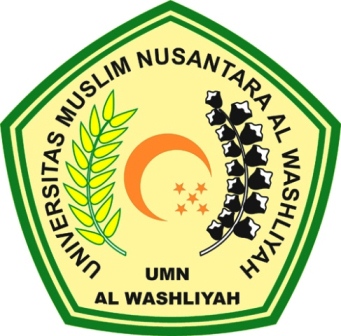 PROGRAM STUDI SARJANA FARMASIFAKULTAS FARMASIUNIVERSITAS MUSLIM NUSANTARA AL-WASHLIYAHMEDAN2020FORMULASI SEDIAAN PASTA GIGI BERBENTUK GEL DARI EKSTRAK AIR  BUNGA KENANGA(Cananga odorata) SERTA UJI AKTIVITAS ANTI BAKTERI Streptococcus mutansSKRIPSI.Diajukan Untuk Melengkapi dan Memenuhi Syarat-Syarat Untuk Memperoleh Gelar Sarjana Farmasi Pada Program Studi Sarjana Farmasi Fakultas Farmasi Universitas Muslim Nusantara Al-WashliyahOLEH :SARI YANTI HARAHAPNPM. 162114207PROGRAM STUDI SARJANA FARMASIFAKULTAS FARMASIUNIVERSITAS MUSLIM NUSANTARA AL-WASHLIYAHMEDAN2020